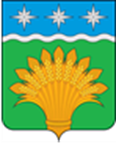 КЕМЕРОВСКАЯ ОБЛАСТЬ - КУЗБАСССовет народных депутатов Юргинского муниципального округа первого созывадвадцать восьмое заседаниеРЕШЕНИЕот 30 сентября 2021 года №146 -НАОб утверждении Порядка размещения сведений о доходах, расходах, об имуществе и обязательствах имущественного характера лиц, замещающих муниципальные должности муниципальной службы Юргинского муниципального округа, а также сведений о доходах, расходах, об имуществе и обязательствах имущественного характера их супруг (супругов) и несовершеннолетних детей в информационно-телекоммуникационной сети «Интернет» и предоставления этих сведений общероссийским  средствам массовой информации для опубликования.На основании статьи 40 Федерального закона от 06.10.2003 № 131-ФЗ «Об общих принципах организации местного самоуправления в Российской Федерации», статьи 121 Федерального закона от 25.12.2008 № 273-ФЗ «О противодействии коррупции»,  Указа Президента РФ от 08.07.2013 № 613 «Вопросы противодействия коррупции», Устава  Юргинского муниципальный округа, Совет народных депутатов  Юргинского муниципального округаРЕШИЛ:         1. Утвердить Порядок размещения сведений о доходах, расходах, об имуществе и обязательствах имущественного характера лиц, замещающих муниципальные должности муниципальной службы Юргинского муниципального округа,  а также сведений о доходах, расходах, об имуществе и обязательствах имущественного характера их супруг (супругов) и несовершеннолетних детей в информационно-телекоммуникационной сети «Интернет» и предоставления этих сведений общероссийским  средствам массовой информации для опубликования, согласно Приложению.2. Настоящее решение опубликовать в газете «Юргинские ведомости» и разместить в информационно – телекоммуникационной сети «Интернет» на официальном сайте администрации Юргинского муниципального округа.3. Настоящее решение вступает в силу с момента его официального опубликования в газете «Юргинские ведомости».4. Контроль за исполнением настоящего решения возложить на постоянную комиссию Совета народных депутатов по социальным вопросам, правопорядку и соблюдению законности. Приложение к решению          Совета народных депутатов          Юргинского муниципального округа         от 30 сентября 2021  №146  - НАПОРЯДОКразмещения сведений о доходах, расходах, об имуществе и обязательствах имущественного характера лиц, замещающих муниципальные должности муниципальной службы Юргинского муниципального округа, а также сведений о доходах, расходах, об имуществе и обязательствах имущественного характера их супруг (супругов) и несовершеннолетних детей в информационно-телекоммуникационной сети «Интернет» и предоставления этих сведений общероссийским  средствам массовой информации для опубликования.1. Настоящим Порядком устанавливаются обязанности  организационного отдела администрации Юргинского муниципального округа, организационного отдела Совета народных депутатов  Юргинского муниципального округа по размещению сведений о доходах, расходах, об имуществе и обязательствах имущественного характера лиц, замещающих муниципальные должности муниципального образования Юргинского  муниципального округа (далее также – лицо, замещающее муниципальную должность), их супруг (супругов) и несовершеннолетних детей на официальных сайтах органов местного самоуправления Юргинского муниципального округа в информационно-телекоммуникационной сети «Интернет» (далее - официальные сайты) и предоставлению этих сведений средствам массовой информации для опубликования в связи с их запросами.2. На официальных сайтах размещаются и предоставляются общероссийским средствам массовой информации для опубликования следующие сведения о доходах, расходах, об имуществе и обязательствах имущественного характера лиц, замещающих муниципальные должности муниципального образования, замещение которых влечет за собой размещение таких сведений, а также сведений о доходах, расходах, об имуществе и обязательствах имущественного характера их супруг (супругов) и несовершеннолетних детей:1) перечень объектов недвижимого имущества, принадлежащих на праве собственности или находящихся в их пользовании, с указанием вида, площади и страны расположения каждого из таких объектов;2) перечень транспортных средств, принадлежащих на праве собственности, с указанием вида и марки;             3) декларированный годовой доход лица;4) сведения об источниках получения средств, за счет которых совершены сделки по приобретению земельного участка, иного объекта недвижимого имущества, транспортного средства, ценных бумаг, долей участия, паев в уставных (складочных) капиталах организаций, если общая сумма таких сделок превышает общий доход лица, замещающего муниципальную должность, его супруги (супруга) за три последних года, предшествующих отчетному периоду.3. В размещаемых на официальных сайтах и предоставляемых общероссийским средствам  массовой информации для опубликования сведениях о доходах, расходах, об имуществе и обязательствах имущественного характера запрещается указывать:1) иные сведения (кроме указанных в пункте 2 настоящего Порядка);2) персональные данные супруги (супруга), детей и иных членов семьи лица, замещающего муниципальную должность;3) данные, позволяющие определить место жительства, почтовый адрес, телефон и иные индивидуальные средства коммуникации лица, его супруги (супруга), детей и иных членов семьи;4) данные, позволяющие определить местонахождение объектов недвижимого имущества, принадлежащих лицу, его супруге (супругу), детям, иным членам семьи на праве собственности или находящихся в их пользовании;5) информацию, отнесенную к государственной тайне или являющуюся конфиденциальной.4. Сведения о доходах, расходах, об имуществе и обязательствах имущественного характера, указанные в пункте 2 настоящего Порядка, за весь период замещения лицом, должностей, замещение которой влечет за собой размещение его сведений, а также сведения о доходах, расходах, об имуществе и обязательствах имущественного характера его супруги (супруга) и несовершеннолетних детей находятся на официальном сайте  того органа, в котором лицо  замещает муниципальную должность, и ежегодно обновляются в течение 14 рабочих дней со дня истечения срока, установленного для их подачи.5. Размещение на официальных сайтах сведений о доходах, расходах, об имуществе и обязательствах имущественного характера, указанных в пункте 2 настоящего Порядка:1) представленным главой Юргинского муниципального округа  - обеспечивается организационным отделом  администрации Юргинского муниципального округа на официальном сайте администрации Юргинского муниципального округа;2)  представленным председателем Совета народных депутатов Юргинского муниципального округа - обеспечивается организационным отделом  администрации Юргинского муниципального округа на официальном сайте администрации Юргинского муниципального округа;3) представленных депутатами  Совета народных депутатов Юргинского муниципального округа - обеспечивается организационным отделом Совета народных депутатов Юргинского муниципального округа на официальном сайте администрации Юргинского муниципального округа;6. Организационный отдел администрации Юргинского муниципального округа, организационный отдел Совета народных депутатов Юргинского муниципального округа:1) в течение трех рабочих дней со дня поступления запроса от общероссийского средства массовой информации сообщают о нем лицу, замещающему муниципальную должность, в отношении которого поступил запрос;2) в течение семи рабочих дней со дня поступления запроса от средства массовой информации обеспечивают предоставление ему сведений, указанных в пункте 3 настоящего Порядка, в том случае, если запрашиваемые сведения отсутствуют на официальном сайте.7. Муниципальные служащие организационного отдела администрации Юргинского муниципального округа, организационного отдела Совета народных депутатов Юргинского муниципального округа, обеспечивающие размещение сведений о доходах, расходах, об имуществе и обязательствах имущественного характера на официальных сайтах и их предоставление общероссийским средствам массовой информации для опубликования,  в соответствии с действующим законодательством несут  ответственность за несоблюдение настоящего Порядка, а также за разглашение сведений, отнесенных к государственной тайне или являющихся конфиденциальными.Председатель Совета народных депутатов Юргинского муниципального округа И.Я.БережноваГлава Юргинского муниципального округа30 сентября 2021 годаД.К.Дадашов